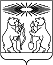 О внесении изменений в постановление администрации Северо-Енисейского района «Об утверждении форм документов, используемых при осуществлении муниципального земельного контроля на территории Северо-Енисейского района Красноярского края»В соответствии с Земельным кодексом Российской Федерации, в целях реализации части 3 статьи 21 Федерального закона от 31.07.2020 года № 248-ФЗ «О государственном контроле (надзоре) и муниципальном контроле в Российской Федерации», учитывая Федеральный закон от 06.10.2003 года № 131-ФЗ «Об общих принципах организации местного самоуправления в Российской Федерации», руководствуясь статьей 34 Устава Северо-Енисейского района, ПОСТАНОВЛЯЮ:1. Внести в постановление администрации Северо-Енисейского района от 25.04.2022 № 191-п «Об утверждении форм документов, используемых при осуществлении муниципального земельного контроля на территории Северо-Енисейского района Красноярского края» (далее - постановление) следующие изменения:1) пункт 1 постановления дополнить подпунктом 1.6 следующего содержания:«1.6 Журнал учета предостережений, согласно приложению № 6 к настоящему постановлению;»;2) пункт 1 постановления дополнить подпунктом 1.7 следующего содержания: 	«1.7 Журнал учета консультирования по вопросам муниципального земельного контроля, согласно приложению № 7 к настоящему постановлению.»;3) дополнить постановление приложением № 6 «Журнал учета предостережений», согласно приложению № 1 к настоящему постановлению;4) дополнить постановление приложением № 7 «Журнал учета консультирования по вопросам муниципального земельного контроля», согласно приложению № 2 к настоящему постановлению.2. Опубликовать настоящее постановление в газете «Северо-Енисейский вестник» и разместить на официальном сайте Северо-Енисейского района в информационно-телекоммуникационной сети «Интернет» (www.admse.ru).3. Настоящее постановление вступает в силу со дня, следующего за днем его официального опубликования в газете «Северо-Енисейский вестник».Временно исполняющий полномочияГлавы Северо-Енисейского района,заместитель главы районапо социальным вопросам				                         Е.А. МихалеваПриложение №1к постановлению администрацииСеверо-Енисейского районаот  16.11.2022  № 497-п(приложение № 6 к постановлению администрации Северо-Енисейского района 25.04.2022 № 191-п)Журнал учета предостереженийОтветственное за ведение журнала должностное лицо (должностные лица):_____________________________________________________(фамилия, имя, отчество (если имеется), должность)Приложение № 2к постановлению администрацииСеверо-Енисейского районаот  16.11.2022  № 497-п(приложение № 7 к постановлению администрации Северо-Енисейского района 25.04.2022 № 191-п)Журнал учета консультированияпо вопросам муниципального земельного контроляОтветственное за ведение журнала должностное лицо (должностные лица):_____________________________________________________(фамилия, имя, отчество (если имеется), должность)АДМИНИСТРАЦИЯ СЕВЕРО-ЕНИСЕЙСКОГО РАЙОНАПОСТАНОВЛЕНИЕАДМИНИСТРАЦИЯ СЕВЕРО-ЕНИСЕЙСКОГО РАЙОНАПОСТАНОВЛЕНИЕ«16» ноября 2022 г.№ 497-пгп Северо-Енисейскийгп Северо-Енисейский(указывается наименование контрольного органа)№Вид муниципального контроляДата издания предостереженияИсточниксведений о готовящихся нарушениях обязательных требований или признаках нарушений обязательных требований (при их наличии)Информация о лице, которому адресовано предостережение(фамилия, имя, отчество (при наличии) гражданина или наименование организации, их индивидуальные номера налогоплательщика, адрес организации (ее филиалов, представительств, обособленных структурных подразделений), ответственных за соответствие обязательным требованиям объекта контроляСуть указанных в предостережении предложений о принятии мер по обеспечению соблюдения обязательных требований№Дата/время обращенияФ.И.О.Вопрос Ответ Примечания 